January, 2020Dear Supervisor of an Arrupe Senior, As we near the end of our seniors’ experience at Arrupe Jesuit High School, we would like you to know that each student is working toward completion of a Senior Capstone project. Seniors began choosing topics for independent scientific research last semester, and finished writing a literature review in their chosen areas. This semester students will distill a question from their literature reviews, design experiments around those questions, and collect and analyze data. Finally students will present their findings on Senior Capstone Day on the afternoon of Friday, April 24th. Presentations will be followed by a reception to celebrate the students’ achievements with members of the Arrupe Jesuit community and supporters. We would like to extend an invitation to you to support them in whatever way you possibly can. Opportunities to get involved may include asking your seniors about their projects, helping them to find materials or mentors, and checking up on their progress from time to time. In addition, the presentations on Senior Capstone Day will be assessed by volunteer panelists. Workplace supervisors and co-workers are valuable allies to our students in this capacity. Please consider serving as a panelist, or if you prefer, attending as a guest. If you would like to serve as a panelist, or if you have questions about the Senior Capstone, please contact me (sgraham@arrupemail.org). Finally, please mark your calendar! You have our sincerest thanks for all you do. We appreciate your continued support of our seniors! Respectfully,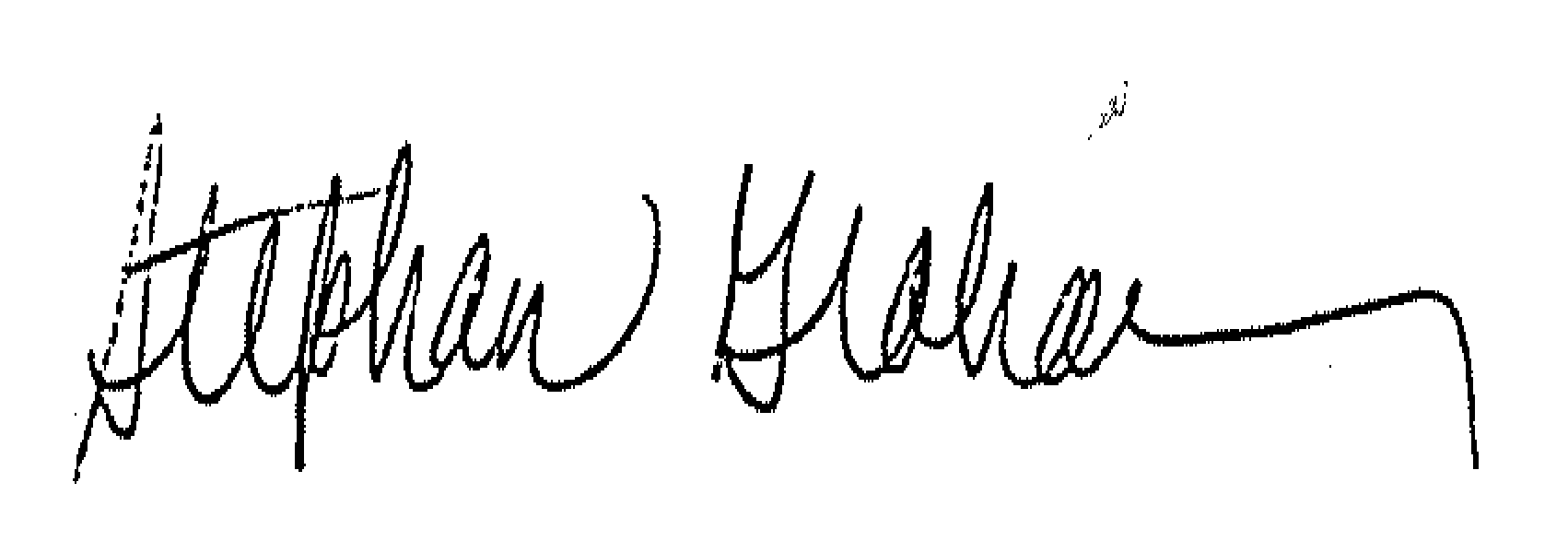 Stephan GrahamPhysics and Chemistry teacherArrupe Jesuit High School